wtorek, 23  czerwca 2020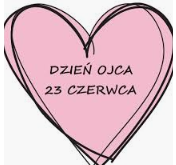 TEMAT DNIA: Dziwne przedmioty.Dzisiaj na zajęciach przeczytacie wiersze Michała Rusinka. Dokonacie analizy treści przeczytanych wierszy. Wybierzecie wiersz, który najbardziej wam się podoba. Spróbujecie napisać własny wiersz. Będziecie rozwiązywać zadania tekstowe.                                                  EDUKACJA POLONISTYCZNAPrzeczytaj wiersze Michała Rusinka i odpowiedz ustnie na pytania1-4. (podr. pol.-społ.s.66-67)https://flipbooki.mac.pl/ew/oto-ja-klasa3-podr-hum-2/mobile/index.html#p=68Wykonaj zadania w ćwiczeniach pol. – społ. na str. 50. Spróbuj napisać swój wiersz. Wykonaj zadania w ćwiczeniach pol. – społ. na str. 51.Rozwiąż rebus i poćwicz pisownię wyrazów z trudnością ortograficzną Piszę s.76..                                               EDUKACJA MATEMATYCZNO-PRZYRODNICZARozwiąż zadania w podręczniku mat. – przyr. na str. 71 (ustnie). https://flipbooki.mac.pl/ew/oto-ja-klasa3-podr-mat-2/mobile/index.html#p=73Wykonaj ćwiczenia 1-5 (ćw.mat.-przyr.s.80)Sprawdź swoją wiedzę: wykonaj ćwiczenia 1-9 (ćw. mat.-przyr. s.86-87)Czas na ruch: Wstań z krzesła i poruszaj się w rytm wakacyjnej piosenki:Piosenka nr 19  na płycie muzycznej: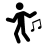 https://www.mac.pl/piosenki/piosenki-otoja#ojkl3Naucz się na pamięć pierwszej zwrotki piosenki i refrenu, zarecytujesz mi ją w ostatnim dniu szkoły (26.06. piątek)                                        Ref.                                         3.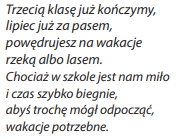 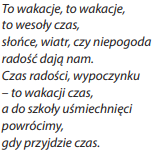 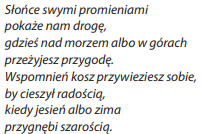 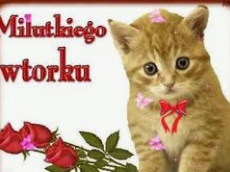                                                                   RELIGIA1.Modlitwa Ojcze nasz, Zdrowaś Maryjo, Aniele Boży...2.Otworzyć książkę na temacie nr 49 "Kochać jak Jezus" i przeczytać temat z podręcznika.3.Otworzyć ćwiczenia na s. 104 - zakładka nr 49  i  wykonać zadania z ćwiczeń. 4. Postarać się zrobić jakiś dobry uczynek.5.Modlitwa na zakończenie Chwała Ojcu i Synowi i Duchowi Świętemu.....                                                          JĘZYK ANGIELSKIDrodzy Uczniowie! Żeby lepiej zapamiętać  nazwy dzikich zwierząt i pożywienia jakie spożywają, wykonaj zadania ( jeśli możesz znajdź je w swoich ćwiczeniach):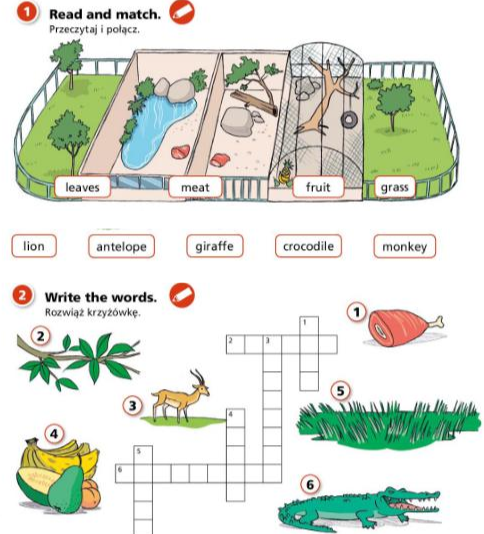 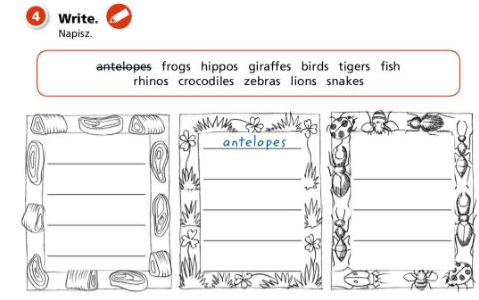 